C U R I C U L U M    V I T A EProfesseure des UniversitésUniversité Toulouse 1 CapitolePARCOURS UNIVERSITAIRECarrière2018…	Professeure des Universités, Université Toulouse Capitole.2012	Habilitation à diriger les recherches, Université Paris 1.2000-2018	Maître de conférences, Université Paris 1 Panthéon-Sorbonne.Formation1994-2000	Doctorat de Droit privé, Université Paris 1 (dir. P. Lagarde) : Responsabilité parentale et protection des enfants en droit international privé, publiée aux éd. Defrénois, 2004. 1993-1994	DEA Droit international privé et commerce international, Paris 1. 1989-1993	Maîtrise Droit des affaires, Université Lyon 3 / Université de Barcelone, ERASMUS.Diplôme universitaire Droit espagnol, Institut de Droit comparé É. Lambert, Université Lyon 3.Langues : 	Français (langue maternelle) ; Espagnol (courant – langue de travail, oral et écrit) ; Anglais (bon niveau – langue de travail, écrit) ; Allemand (connaissances de base).ACTIVITÉS ET RESPONSABILITÉS SCIENTIFIQUESResponsabilités scientifiquesDirection d’ouvrages collectifs (un en cours, trois parus en 2018, 2019 et 2022. V. Travaux et Publications).Direction d’un Groupe de travail sur La proposition de règlement européen sur la filiation, sous l’égide de Trans Europe Experts, avec organisation d’un webinaire, Université Toulouse Capitole, 2023. Groupe de travail réunissant Enseignants-chercheurs en droit des personnes et en droit international privé et notaires. En cours.Direction d’un dossier sur L’adoption internationale dans la Revue AJ Famille réunissant une équipe de 7 auteurs. En cours, à paraître fin 2023.Co-Direction (avec S. Clavel) d’un dossier sur Le projet de codification du droit international privé, Dalloz Actu, publications entre sept. 2022 et décembre 2022. https://www.dalloz-actualite.fr/dossier/projet-de-code-de-dip#.Y-n31UyZM2wResponsabilité scientifique de colloques : Responsable scientifique du colloque Le nouveau droit international privé européen en matière de désunion matrimoniale, responsabilité parentale et déplacements illicites d’enfants – Le règlement Bruxelles II ter n°2019/1111 (avec L. Rass-Masson), Université Toulouse Capitole, 1er juillet 2022. Actes en cours de publication, éd. Presses universitaires Toulouse Capitole (PUTC). Comité scientifique de la 2e édition du Colloque interdisciplinaire international « BECO, Bébé, petite enfance en Contextes », 18-20 mai 2022, Univ. Toulouse 2 Jean Jaurès. Colloque pluridisciplinaire avec procédure d’appel à contributions et comité scientifique. Publication des actes en cours.Responsable scientifique du colloque L’office du notaire en droit international privé, Univ. Toulouse Capitole, 25 et 26 nov. 2021. Actes publiés aux éd. Dalloz, Thèmes et commentaires, 2022. Co-Responsable scientifique du colloque organisé le 21 juin 2018 à l’Université Paris 1 Quelle protection pour le mineur non accompagné ?, Actes publiés aux éd. IRJS, 2019, (Co-dir. H. Meur et L. Aït-Ahmed).Organisation Table ronde « La lutte contre l’enlèvement international d’enfants : entre coopération internationale et protection des droits fondamentaux », Paris 1, 29 oct. 2014, organisation conjointe DERPI (Département des relations privées internationales) et Association LEX (étudiants du M2 Droit international privé et Droit du commerce international).Co-directrice (avec V. Égéa) du Pôle Droits fondamentaux et Droit de la famille de Trans Europe Experts (depuis 2010) : http://www.transeuropexperts.eu/Membre du Conseil scientifique des Cuadernos de Derecho Transnacional (CDT), www.uc3m.es/CDT (Revue de droit international privé éditée par l’Université Carlos III de Madrid) – Depuis 2022.Directions de thèse : Élodie CARTIER, Le droit face au retour d‘enfants de zone irako-syrienne, (2019). Sarah BLANC, La protection contre les violences intra-familiales dans un contexte international (2020). Directions de mémoires de M2. Droit européen, Droit de la nationalité et des étrangers, Droit international privé, Contentieux familial (environ 5 par an). Comités de suivi de thèses : environ 4 comités par an. Activités scientifiquesMembre d’un groupe de travail (langue de travail anglais) rattaché à l’EAPIL (European Association of Private interantional law) : Réponse à consultation publique lancée par la Commission européenne sur la protection des adultes vulnérables, https://ec.europa.eu/info/law/better-regulation/have-your-say/initiatives/12965-Cooperation-judiciaire-en-matiere-civile-Protection-a-l%E2%80%99echelle-de-l%E2%80%99UE-des-adultes-vulnerables_fr. Travail présenté à l’Université d’Anvers, juillet 2023. Invitation à l’Université Carlos III de Madrid dans le cadre de la présentation de la Proposition de règlement européen sur la filiation, 4 et 5 mai 2023 (langue de travail : espagnol). Invitation à l’Université de Heidelberg, dans le cadre de journées notariales consacrées à l’Approche interculturelle du notariat latin : perspectives franco-allemandes, Dir. P. Klötgen et C. Baldus, 11 nov. 2022Membre de l’équipe Trans Europe Experts (pôle « Droit international privé ») ayant remporté l’appel d’offres du Parlement européen pour le contrat-cadre de services en 5 lots pour la fourniture d'une expertise externe pour la commission des affaires juridiques du Parlement européen. Projet EUROMED Justice III, « Reconnaissance des décisions en matière de conflits familiaux internationaux et problèmes spécifiques posés par les décisions rendues par des tribunaux religieux ou appliquant un texte religieux », 28-30 janvier 2014, Lisbonne.Projet EUROMED Justice II, Groupe de travail 2, Résolution des conflits transfrontaliers en matière familiale : « Le cadre légal des Nations Unies, de la conférence de La Haye et de l’Union européenne en matière de protection des mineurs », 3e réunion, Bruxelles, 28 et 29 mai 2009.« Le règlement de Bruxelles II bis et l’enlèvement international d’enfants », Séminaire destiné aux Autorités centrales dans le cadre du Règlement Bruxelles II bis, Rome 9-11 février 2006.Groupe de travail Audition de l’enfant (2006), Institut du droit de la famille et du patrimoine. « La protection des enfants dans la convention de La Haye de 1996 », Programme de Coopération judiciaire en matière familiale subventionné par la Commission européenne, en collaboration avec l’Université Pompeu Fabra de Barcelone et l’Université degli Studi de Bologne, mars 2003 (en espagnol). Jurys de thèses - Rapporteure (5) : A. Becheikh, Paris-Dauphine (Dir. A. Bonomi et L. Perreau-Saussine), Le recouvrement des obligations alimentaires en droit international privé, 23 mars 2023. - A-S. Delobre, Lyon 3 (Dir. A. Devers), janv. 2021, L’arbitrage familial international. - A. Keys, Univ. Bordeaux (Dir. M. Gautier-Melleray et C. Gauthier), Une union de droits parallèles : la portabilité des régimes juridiques dans la législation de l’Union européenne, 21 déc. 2018. - C. Chevalier, Univ. des Antilles, (Dir. F. Leclerc), L’enfant déplacé : Aspects de droit international privé, 20 oct. 2017. - A. Leclère, Univ. de Bourgogne, (Dir. H. Tourard), L’homosexualité et la constitution de la famille : situations française et européenne, 17 oct. 2016.  Suffragante (2) : R. El Maalem, UT Capitole (Dir. S. Poillot-Peruzzzetto et L. Rass-Masson), Proposition d’un nouveau règlement de conflit de lois en matière d’obligations, 10 juin 2022. - S. Lacourt, UT Capitole (Dir. A. d’Abbadie d’Arrast), Le couple homoparental en droit international privé, 23 nov. 2020.Jury HDR - D. Porcheron, L’individu, victime de rapports de domination, étude au prisme du droit international privé, Université de Strasbourg, (Dir. M. Schmitt et J-S. Bergé), Juillet 2023, (Rapporteure).Jurys Mémoire DSN – D. Bothy, Dir. A-L. Thomat-Raynaud, UT Capitole, 31 mars 2023 – J. Mathieu, Le notaire face à une succession internationale, Dir. H. Lécuyer, Univ. Paris 2. – A. Albouy,  Dir. H. kenfack, 2018, UT Capitole. Sociétés savantes : Membre de TEE, Trans Europe Experts, depuis 2010.Membre de l’EAPIL, European Association of Private international law : https://eapil.org/ (depuis janvier 2022, avec parrainage). Membre de l’ILA branche française, International Law Association : https://www.ila-hq.org/index.php/french-branch (depuis novembre 2021, avec parrainage). Membre du Comité français de droit international privé : http://www.cfdip.fr/ (depuis 2004, avec parrainage).Publications régulières en droit international privé (V. Travaux et Publications).Interventions régulières dans des colloques (V. Travaux et Publications).ACTIVITÉS ET RESPONSABILITÉS PÉDAGOGIQUES Enseignements2022-2023  -  Université Toulouse Capitole Cours magistraux : Introduction au droit privé espagnol - Droit de la famille - Droit international privé - Droit de la nationalité et des étrangers. Séminaires de M2 : Droit européen des contrats - Droit du commerce international - Protection internationale de la personne - Droit international privé notarial.Années antérieures - Université Toulouse Capitole / Paris 1 Panthéon-SorbonneCours magistraux : Droit des affaires - Droit international et européen des affaires - Droit judiciaire privé - Droit des régimes matrimoniaux -  Règlement des différends privés - Droit judiciaire européen - Droit international privé.Séminaires de M2 : Droit international privé de la famille et des personnes physiques - Contentieux familial - Droit international et européen des personnes - Droit international privé notarial. Préparation au CRFPA : Droit européen et droit international privé.Préparation à l’ENM : Droit de la familleTravaux dirigés : Droit international privé - Introduction au droit – Droit de la famille - Droit des contrats spéciaux - Droit des contrats – Droit de la responsabilité civile. Filières délocalisées : Collège franco-roumain des études européennes de Bucarest (2009)- Institut de Droit des affaires internationales de l’Université du Caire (2002-2007).À l’extérieur : Paris 1 : M2 Droit notarial (Séminaire de droit international privé notarial, 15H) - Depuis 2020. Lyon 3 : DU Droit notarial et européen (Théorie générale du droit international privé - Droit de la filiation – Incapacités) - Depuis 2014.Université de Normandie – Formation École doctorale (2021). ENM : Formations continue et initiale (Les clauses attributive de juridiction, 2019 ; Autorité parentale en droit international privé, 2010 ; La filiation en droit international privé, 2004, 2008, 2009 ; Loi applicable à l’autorité parentale, 2004, 2005, 2007, 2010 ; Les enlèvements internationaux d’enfants, 2002). ERAGE (École régionale des avocats du Grand-Est), Metz, 1er et 2 juin 2023, Divorce international. Autres : Formations Dalloz, Ordre des avocats des Barreaux de Seine St-Denis, Essonne… Fonctions et responsabilitésDirectrice du M2 CEPIL UT Capitole (Comparative and European Private International law) – Depuis 2021. Présidente Commission d’examen des vœux ParcoursSup (L1 Double-diplôme Droit espagnol - En alternance, tous les deux ans depuis 2020). Directrice du Double-diplôme franco-espagnol UT1-Barcelone-Valence. Parcours Valence (2020-2022), Parcours Barcelone (janv. 2023-). Responsable du Pôle Droit international et européen de l’IEJ pour la préparation CRFPA Université Toulouse Capitole (2018-2022).Encadrement et coaching d’une équipe d’étudiants participant au Concours de Droit international privé organisé par l’Université Paris-Saclay et le cabinet Linklaters (2019 ; 2022 : Équipe qualifiée pour la finale – Prix de la plaidoirie individuelle par Juliana Preist, étudiante du M2 MADIC ; 2023 en cours).Concours ENM, Examinatrice spécialisée (2019-2021 ; 2023) Responsable des L2 au sein du département Licence en Droit (Paris 1, 2017-2018)Responsable d’un M1 de Droit des Affaires délocalisé à l’Université du Salvador de Buenos Aires (Paris 1, 2005-2018). Consortium d’appui : Nanterre, Lyon 2, Lyon 3, Bordeaux, Montpellier. Présidente du jury du Grand oral CRFPA (2001-2018). Correction de copies CRFPA (2019 ; 2021)ACTIVITÉS ET RESPONSABILITÉS ADMINISTRATIVESCNU : Membre nommée titulaire du Conseil National des Universités, Section 01, 2020-2022.Membre du Comité de sélection présidé par M. Segonds, (UT Capitole 2023).Membre extérieure de Comités de sélection (Paris 1, 2019 ; 2021).Paris 1, 2000-2018 : -	Membre du Bureau de la Section de Droit privé (2017-2018)-	Membre élue du Comité consultatif scientifique (2017-2018)-	Membre du Comité de sélection (2017-2018)-	Membre du Conseil du département d’Études juridiques générales (2010-2015).-	Membre du Conseil d’Administration de l’École de droit de la Sorbonne (2010-2012).-	Membre du Bureau de l’École de droit de la Sorbonne (2010-2012).-	Directrice adjointe du Département Droit des affaires de l’Université Paris 1 (2002-2010).-	Déléguée aux relations internationales pour l’UFR 05 de Droit des affaires (2001-2006 /2011-2012).-	Vice-Présidente de la Commission de spécialistes de Droit privé à l’Université Paris 1 (2007). …/…LISTE DES TRAVAUX ET PUBLICATIONSOuvrages Ouvrages individuelsResponsabilité parentale et protection des enfants en droit international privé, (Préf. P. Lagarde), Defrénois 2004.Ouvrages co-écritsLes grands textes de droit international privé, Dalloz, Coll. Les grands textes, (S. Clavel et E. Gallant), 4e éd. 2021. 5e éd. en cours. Ouvrages dirigés E. Gallant, Le nouveau droit international privé européen en matière de désunion matrimoniale, responsabilité parentale et déplacements illicites d’enfants – Le règlement Bruxelles II ter n°2019/1111, PUTC, 2023, à paraître 2023.E. Gallant, L’office du notaire en droit international privé, Coll. Thèmes et commentaires, Dalloz, 2022. Ouvrages co-dirigésS. Corneloup, V. Égéa, E. Gallant, F. Jault, Divorce, responsabilité parentale, enlèvement international - Commentaire du règlement n°2019/1111 du 25 juin 2019 (Bruxelles II ter),), Bruylant, 2022, à paraître.L. Aït-Ahmed, E. Gallant, H. Meur, Quelle protection pour les mineurs non accompagnés ? Actes du colloque du 21 juin 2018, IRJS éditions, 2019.S. Corneloup, V. Égéa, E. Gallant, F. Jault, Le droit européen des régimes patrimoniaux des couples - Commentaire des règlements 2016/1103 et 2016/1104, éd. SLC, Coll. Trans Europe Experts, 2018. Articles et chapitres d’ouvrages collectifs (hors actes de colloques)Commentaire des art. 9, 22 à 24, 26 à 29, 94 à 100 du règlement Bruxelles II ter, in S. Corneloup, V. Égéa, E. Gallant, F. Jault-Seseke, Divorce, responsabilité parentale, enlèvement international - Commentaire du règlement n°2019/1111 du 25 juin 2019 (Bruxelles II ter), Bruylant, 2023, à paraîtreCommentary of art. 22 to 29 of Brussels II ter Regulation, in U. Magnus et P. Mankowski, Brussels II ter Regulation, European Commentaries on Private International Law, éd. Sellier, 2023, pp. 314-338.« Bruxelles II ter et responsabilité parentale », Dr. fam., n°7-8 2022, Dossier 15, « Règlement Bruxelles II ter », A. Devers et M. Farge (Dir.). « Le nouveau règlement Bruxelles II ter », AJ Fam. 2019. 401.« Autonomie conflictuelle et substantielle dans les pactes familiaux internationaux », in Le droit à l’épreuve des siècles et des frontières. Mélanges en l'honneur du Professeur Bertrand Ancel, LGDJ Iprolex, 2018, p. 709.Commentaire des articles 62, 69 et 70, in S. Corneloup, V. Égéa, E. Gallant, F. Jault-Seseke, Le droit européen des régimes patrimoniaux de couples. Commentaire article par article des règlements 2016/1103 et 2016/1104, éd. SLC 2018, p. 443, 453 et 459.« Le nouveau droit international privé européen des régimes patrimoniaux de couples », Revue Europe, 2017, Étude 3.« Contrats nuptiaux internationaux et anticipation des conséquences financières du divorce : quel ordre public ? », Acto en homenaje a la Dra. Núria Bouza Vidal, catedrática de Derecho internacional privado, InDret 2/2017, p. 139, http://www.indret.com/pdf/1306.pdf, Commentary of articles 10 to 15 Brussels II bis Regulation, (avec E. Pataut), in U. Magnus et P. Mankowski, Brussels IIbis Regulation, European Commentaries on Private International Law, éd. Sellier, 2017, pp. 122-185. « Réflexions sur la résidence habituelle des enfants de couples désunis », Mélanges P. Mayer, LGDJ 2015. 241.« La circulation en Europe des décisions relatives à la responsabilité parentale », Rev. aff. eur. 2014/2. 337.« Commentaire de l’article 9 du règlement Rome III », in S. Corneloup, Le droit européen du divorce, LexisNexis 2013, p. 585.« Coopération d’autorités et recouvrement international des aliments », International journal of procedural law / Revue internationale de droit processuel n°2, 2012. 54. « Le nouveau droit international privé alimentaire de l’Union : du sur-mesure pour les plaideurs », Rev. Europe février 2012, Étude 2.« Règlement (CE) n°4/2009 du 18 décembre 2008 relatif à la compétence, la loi applicable, la reconnaissance et l’exécution des décisions et la coopération en matière d’obligations alimentaires », in L. Cadiet, E. Jeuland, S. Amrani-Mekki, Droit processuel civil de l’Union européenne, LexisNexis 2011, p. 99.« Règlement (CE) n°2201/2003 du 23 novembre 2003 relatif à la compétence, la reconnaissance et l’exécution des décisions en matière matrimoniale et en matière de responsabilité parentale », in L. Cadiet, E. Jeuland, S. Amrani-Mekki, Droit processuel civil de l’Union européenne, LexisNexis 2011, p. 59.« Le recours à l’exception d’ordre public en droit français de la famille face à des normes de pays du Sud de la Méditerranée », en co-rédaction avec N. Joubert, Rapport français, Le droit de la famille face aux diversités culturelles et religieuses, G.I.P. Mission de recherche Droit et Justice, 2010.« L’impact et l’application du règlement Bruxelles II bis en France », in K. Boele-Woelki et C. Gonzalez Beilfuss, Brussels II bis : its impact and application in the members states), Intersentia, 2007, p. 103.Communications à des colloques ou conférences avec actes publiés« La protection des adultes vulnérables en droit international privé », Université de Strasbourg, 29 sept. 2023, Colloque sur Forces et faiblesses des mécanismes de protection des personnes vulnérables, Dir. P. Hilt et D. Porcheron. « La reconnaissance de la filiation étrangère / El reconocimiento de la filiacion extranjera », Université Carlos III de Madrid, 4 et 5 mai 2023, Congreso internacional de derecho internacional privado de la universidad Carlos III : El proyecto de Reglamento en materia de filiacion (La proposition de règlement européen en matière de filiation), Dir. J. Rodriguez Rodrigo. « L’articulation entre le règlement Bruxelles II ter et la convention de La Haye de 1996 », in E. Gallant (Dir.), Le nouveau droit international privé européen en matière de désunion matrimoniale, responsabilité parentale et déplacements illicites d’enfants – Le règlement Bruxelles II ter n°2019/1111, PUTC 2023. À paraître.« Office du notaire et divorce conventionnel », in E. Gallant, L’office du notaire en droit international privé, Dalloz, 2022, Coll. Thèmes et commentaires, p. 125, en co-rédaction avec S. Clavel. « Les droits fondamentaux, frein ou moteur de la coopération judiciaire en matière civile? », in J. Andriantsimbazovina (Dir.), Droits fondamentaux et intégration européenne. Bilan et perspectives de l’Union européenne, Mare et Martin, 2021, pp. 179-192.« Brèves observations sur l’intérêt supérieur de l’enfant et la protection de l’enfant migrant », in H. Fulchiron (Dir.), La famille du migrant, LexisNexis 2020, p. 217.« Nationalité et couple – Aspects contemporains », in F. Marchadier, A. Dionissi-Peyrusse, F. Jault-Seseke (Dir.), La nationalité : enjeux et perspectives (20 ans de la convention européenne sur la nationalité), Éd. Varenne, 2019, p. 267.« La résidence de l’enfant déplacé », Dossier AJ Famille oct. 2018. 526, L’enlèvement international d’enfants.« De l’intérêt pour le notariat de s’intéresser aux règles de compétence juridictionnelle internationale », JCP N 2018, Dossier 1164 (en co-rédaction avec M. Farge). « Les règles de compétence judiciaire des règlements « Régimes matrimoniaux » et « Régimes partenariaux » », JCP N 2018, Dossier 1165 (en co-rédaction avec M. Farge). « L’autonomie de la volonté et les obligations alimentaires », in A. Panet, H. Fulchiron et P. Wautelet (Dir.), Actes du colloque Lyon 3, 11-12 mai 2016 : L’autonomie de la volonté dans les relations familiales internationales (en co-rédaction avec F. Jault), Bruylant 2017. 231.« La coordination des sources de droit international privé de l’enfance », in H. Fulchiron et C. Bidaud-Garon (Dir.), Vers un statut européen de la famille, Dalloz 2014, p. 39. « La prévention des déplacements illicites », in H. Fulchiron (Dir.), Les enlèvements d’enfants à travers les frontières, Bruylant 2004, p. 427. « La convention de Luxembourg du 20 mai 1980 (bilan) » in H. Fulchiron (Dir.), Les enlèvements d’enfants à travers les frontières, Bruylant 2004, p. 123.Fascicules d’encyclopédies« Règlements n°2016/1103 et n°2016/1104 sur les régimes matrimoniaux et les régimes partenariaux », J-Cl. Procédure civile - Union européenne (Dir. L. Cadiet), Fasc. 3000-80 (Création 2021).« Règlement (UE) n°606/2013 du 12 juin 2013 sur la reconnaissance mutuelle des mesures de protection en matière civile », J-Cl. Procédure civile, (Dir. L. Cadiet), Fasc. 3000-90 (Création 2018). « Autorité parentale – Loi applicable », J-Cl. int. (Dir. H. Fulchiron), Fasc. 549-10 (Refonte déc. 2020, Création 2008).« Enlèvement international d’enfants : la convention de La Haye du 25 octobre 1980 », J-Cl international, (Dir. H. Fulchiron), Fasc. 549-30 (Refontes 2023 en cours, 2019 et 2015, Création 2012). « Absence », Rép. Dalloz International (Création 2017).« Capacité », Rép. Dalloz International (Création 2015).« Majeur protégé », Rép. Dalloz International (Création 2015).« Règlement Bruxelles II bis », Rép. Dalloz International / « Compétence, reconnaissance et exécution (Matières matrimoniale et de responsabilité parentale) », Répertoire Dalloz communautaire (Refontes 2013 et 2010, Création 2007).Chroniques« Le juge doit relever d’office sa compétence subsidiaire en matière de succession internationale », note sous Cass. Civ. 1re, 21 sept. 2022, n°19-15.438, Chronique Droit privé du patrimoine, Gazette du Palais, 6 déc. 2022, n°40, p. 35, spéc. p. 56.« Déclinatoire de compétence et principe de confiance mutuelle dans le Règlement Successions », note sous CJUE 9 sept. 2021, C-422/20, Chronique Droit privé du patrimoine, Gazette du Palais, 30 novembre 2021, n°42, p. 43, spéc. p. 66. Chronique « Divorce international », Rev. crit. DIP 2016. 649. Notes sous arrêtsCJUE 24 févr. 2021, aff. C-603/20 PPU, « Inapplicabilité de l’article 10 du règlement Bruxelles II bis en cas d’acquisition d’une résidence habituelle dans un État tiers », Rev. crit. DIP 2023. 529.Civ. 1e, 26 janv. 2022, n°20-21.542, « Qu’est-ce que la loi du for au sens du Règlement Rome III ? », Rev. crit. DIP 2022. 758.Civ. 1e, 27 janv. 2021, n°19-15059, EAPIL Blog, 16 juin 2021, https://eapil.org/2021/06/16/, « French Supreme Court Rules on Manner of Exercise of Mandate under the Adults Convention ».Civ. 1e, 30 sept. 2020, n°19-14.761, EAPIL Blog, 10 fév. 2021, https://eapil.org/2021/02/10/, « French Supreme Court Rules on Respective Scopes of Brussels II bis Regulation and 1996 Hague Convention ».Civ. 1e, 30 sept. 2020, n°19-14.761, « Changement de résidence habituelle en cours d'instance et impact sur l'articulation de la convention de La Haye de 1996 et du règlement Bruxelles II bis », JCP G 11 janv. 2021. 11.Civ. 1e, 21 nov. 2019, n°19-19.388, Kudo, « La difficile caractérisation du danger psychologique en cas de retour immédiat de l'enfant », D. 2020. 1340.CJUE 6 juin 2019, Aff. C-361/18, Rev. crit. DIP 2020. 285, « Consécration de la catégorie “partenariats de fait” au sein de la matière civile et commerciale ».Civ. 1e, 14 février 2019, n°18-23.916, Rev. crit. DIP 2019. 529 (déplacement illicite d’enfant).Civ. 1e, 19 sept. 2018, Rev. crit. DIP 2019. 224 (Loi applicable aux funérailles, Loi de police).Civ. 1e, 5 sept. 2018, n°17-26.010, Clunet 2019. 490 (Testament international, Conversion par réduction). Civ. 1e, 15 nov. 2017, « Le défendeur “intégré” dans le cadre du règlement Bruxelles II bis », JCP 2017.1275.Civ. 1e, 27 sept. 2017, (Contrariété à l’ordre public international de la loi étrangère qui empêche l’établissement de la filiation paternelle), JCP G 2017. 1311.Civ. 1e, 12 juill. 2017 et 13 juill. 2017, « Notion de droit de garde et exceptions au retour immédiat de l’enfant déplacé illicitement », JCP 2017. 1084. CJUE 27 octobre 2016, Aff. C-428/15, « Le forum non conveniens de l’article 15 du Règlement Bruxelles II bis », Rev. crit. DIP 2017. 464. Civ. 1e, 19 oct. 2016 « Refus de transcription de l’union bigamique protégée par la prescription trentenaire », Rev. crit. DIP 2017. 535.Civ. 1e, 24 juin 2015, « Violation du droit de garde au sens de la convention de La Haye de 1980 », JCP 2015. 933.Civ. 1e, 28 mai 2015, « Appréciation de la reconnaissance d’un acte de naissance en vue de la détermination d’une filiation », Rev. crit. DIP 2015. 880.CJUE, 12 nov. 2014, Aff. C-656/13, « Prorogation de compétence en matière d'autorité parentale », Rev. crit. DIP 2015. 667.Civ. 1e, 5 mars 2014, (Enlèvement international, Règl. Bruxelles II bis), JDI 2014. 870.Civ. 1e, 15 mai 2013, « Détermination de la loi applicable à l'action en contestation de reconnaissance de paternité », Rev. crit. DIP 2014. 92.Civ. 1e, 26 oct. 2011, (Enlèvement international, Conv. La Haye 1980),Rev. crit. DIP 2012. 599.Civ. 1e, 12 janv. 2011, Rev. crit. DIP 2011. 438 (Divorce, Compétence, Conflits de lois).CJCE 2 avr. 2009, Aff. C. 523/07, Rev. crit. DIP 2009. 791 (Responsabilité parentale, Règl. Bruxelles II bis).Civ. 1e, 3 déc. 2008, Rev. crit. DIP 2009. 537 (Responsabilité parentale, Règl. Bruxelles II bis).CJCE 27 nov. 2007, Aff. C. 435/06, Rev. crit. DIP 2009. 342 (Responsabilité parentale, Règl. Bruxelles II bis).Civ. 1e, 28 nov. 2007, Rev. crit. DIP 2008. 844 (Nullité mariage, Litispendance, Règl. Bruxelles II).CJCE 29 nov. 2007, Aff. C. 68/07, Rev. crit. DIP 2008. 343 (Divorce, Règl. Bruxelles II bis).Civ. 1e, 22 mai 2007, Rev. crit. DIP 2008. 89 (Protection d’un mineur étranger isolé).Civ. 1e, 13 mars 2007, Rev. crit. DIP 2007. 603 (Autorité parentale, Conv. Droits de l’enfant).Civ. 1e, 14 fév. 2006, Rev. crit. DIP 2007. 96 (Enlèvement international, Conv. La Haye 1980).Civ. 1e, 14 déc. 2005, Rev. crit. DIP 2006. 619 (Enlèvement international, Conv. La Haye 1980).Civ. 1e, 25 janv. 2005, Rev. crit. DIP 2006. 127 (Enlèvement international, Conv. La Haye 1980).Civ. 1e, 9 juill. 2002, Rev. crit. DIP 2003. 466 (Enlèvement international, Conv. franco-marocaine).Civ. 1e, 18 avril 2000, Rev. crit. DIP 2001. 341 (Enlèvement international, Conv. franco-portugaise).CA Versailles, 5 nov. 1999 : « L’indemnisation de la perte de recettes dans le cadre de la loi du 5 juillet 1985 relative aux accidents de la circulation », Dalloz 2001. 4. Communications à des colloques ou conférences sans actes« Dispositions testamentaires en faveur des personnes vulnérables », Université de Heidelberg, Approche interculturelle du notariat latin : perspectives franco-allemandes, Dir. P. Klötgen et C. Baldus, 11 nov. 2022.« L’action de groupe en droit international privé », Université Toulouse Capitole, Centre de Droit des Affaires, L’intérêt collectif – Regards croisés franco-brésiliens, Dir. J. Théron, 22 oct. 2022. « Les nouvelles règles de compétence en matière de responsabilité parentale issues du Règlement Bruxelles II ter », Université Aix-Marseille, Les conflits parentaux internes et internationaux (Resp. I. Barrière-Brousse et V. Égéa), 6 mai 2022. « La parole de l’enfant- Le cadre législatif », Université Toulouse 2, Jean Jaurès, GIS BECO (Bébé, petite Enfance en COntextes), Dir. Ch. Jaouch, 3 déc. 2021. Conférence CIEL autour de l'ouvrage La CEDH et le droit de la famille présenté par les Professeurs, Jean-René Binet et Antoine Gouëzel, IRDEIC, Toulouse Capitole, 1er juin 2021 (discutante).Association des doctorants IRDEIC – La protection de l’enfant, Toulouse Capitole, 3 juin 2021 (discutante). « Responsabilité parentale, autorité parentale, droits de garde : une auberge Internationale ? », États généraux du droit de la famille et du patrimoine, Paris 31 janv. 2020, 16e éd., L’amiable : concevoir et construire. « Le renouveau des lois de police », Université Lyon 3, Colloque La circulation des personnes et de leur statut familial dans un monde globalisé, Dir. H. Fulchiron, 11 et 12 octobre 2018. « La protection des majeurs vulnérables en Europe : les enjeux », Forum annuel de TransEuropExperts, Quelle Europe pour demain ? 16 mars 2018.« Les problématiques relatives au champ d’application matériel des Principes de La Haye et des Principes Unidroit », Colloque Association Lex, Paris 1, 12 décembre 2016 : Principes et droit des contrats internationaux.« Le rôle des cours internationales », Séminaire Lyon 3, 25 novembre 2015 : La circulation des personnes et de leur statut familial dans un monde globalisé : la place de l’autonomie de la volonté. « La constitutionnalisation du droit de la famille », Université de Sfax, Tunisie, 22 et 23 octobre 2015 : La constitutionnalisation du droit privé (Coord. scientifique P. Jourdain et S. Djerbi). « L’enlèvement d’enfants au prisme des droits fondamentaux », Table ronde Paris 1 La lutte contre l’enlèvement international d’enfants : entre coopération internationale et protection des droits fondamentaux, 29 oct. 2014.« Reconnaissance des décisions en matière de conflits familiaux internationaux et problèmes spécifiques posés par les décisions rendues par des tribunaux religieux ou appliquant un texte religieux », Projet EUROMED Justice III, 28-30 janvier 2014, Lisbonne.« Le sort des enfants après divorce », Journée d’étude : Le nouveau droit européen du divorce – Autour du nouveau règlement Rome 3 sur la loi applicable au divorce, Lyon 3, Centre de droit de la famille, 12 mai 2012.« L’autonomie de la volonté en matière de loi applicable au divorce », Débat IRJS Paris 1, 3 mars 2011« Le mariage homosexuel en droit international privé », Petit déjeuner conférence débat IRJS Paris 1, 25 février 2011.« Le contentieux parental (procédures internationales) », Journée : Les procédures familiales, Lyon 3, Centre de droit de la famille, 21 mai 2010.« Les projets communautaires et leurs enjeux en droit international privé de la famille », Forum de Trans Europe Experts (TEE), Les enjeux juridiques européens, 31 mars 2010.« Le cadre légal des Nations Unies, de la conférence de La Haye et de l’Union européenne en matière de protection des mineurs », Projet Euromed Justice II, Groupe de travail 2, Résolution des conflits transfrontaliers en matière familiale, 3e réunion, Bruxelles, 28 et 29 mai 2009.« Le contentieux parental », Journée : Le divorce : aspects de droit international privé, Lyon 3, IEJ de Lyon et Centre de droit de la famille, 25 juin 2008.« La résidence alternée », Journée : Le divorce : aspects de droit international privé, Lyon 3, IEJ de Lyon et Centre de droit de la famille, 25 juin 2008.« La responsabilité parentale en droit international et en droit interne : l’expérience française » Conférence destinée aux magistrats espagnols organisée par le Conseil général du pouvoir judiciaire, Madrid, 7 juin 2006 (en espagnol). « Le règlement de Bruxelles II bis et l’enlèvement international d’enfants », Séminaire destiné aux Autorités centrales dans le cadre du Règlement Bruxelles II bis, Rome 9-11 février 2006.« La compétence judiciaire internationale en matière de responsabilité parentale », Conférence destinée aux avocats espagnols organisée par le Collège des Avocats de Madrid, Journées de coopération judiciaire européenne, 25-27 octobre 2004 (en espagnol). « La protection des enfants dans la convention de La Haye de 1996 », Conférence destinée aux avocats espagnols organisée dans le cadre d’un programme de Coopération judiciaire en matière familiale subventionné par la Commission européenne, en collaboration avec l’Université Pompeu Fabra de Barcelone et l’Université degli Studi de Bologne, mars 2003 (en espagnol). AutresPublications en ligneProjet de code de DIP - Filiation : l’article 59 du projet de code de droit international privé (1/2), Dalloz Actu., 21 nov. 2022 : https://www.dalloz-actualite.fr/node/filiation-l-article-59-du-projet-de-code-de-droit-international-prive-12#.Y3toyjXjI2wProjet de code de DIP - Filiation : les articles 60 et 61 du projet de code de droit international privé (2/2), Dalloz Actu., 22 nov. 2022, https://www.dalloz-actualite.fr/node/projet-de-code-de-dip-filiation-articles-60-et-61-du-projet-de-code-de-droit-international-priv#.Y3yF6DXjI2w“Parentage under the French Draft PIL Code – Part. 2”, 1er nov. 2022, www.eapil.blog“Parentage under the French Draft PIL Code – Part. 1”, 31 oct. 2022, www.eapil.blogRecensions d’ouvragesConventions et Protocoles de La Haye annotés: recueil annoté avec les jurisprudences des juridictions belges, françaises, luxembourgeoises et suisses ainsi que des juridictions européennes (CEDH et CJUE), Dir. G. Payan, Bruylant, 2020 – Clunet 2022. 418. U. Bergquist, D. Damascelli, R. Frimston, P. Lagarde, B. Reinhartz, The EU Regulations on matrimonial and patrimonial property, Oxford Universtity Press, 2019, 397 pages - Rev. crit. DIP 2019. 1140. M. Cresp, J. Hauser, M. Ho-Dac, S. Sana-Chaillé de Néré, Droit de la famille. Droits français, européen, international et comparé, Bruylant 2017 - Rev. crit. DIP 2018. 1077.Rapports « Rapport national - Espagne » (en co-rédaction avec M. Simonet) in Rapport de recherche Conflit familial, déplacements d’enfants et coopération judiciaire internationale en Europe, réalisé avec le soutien de la Commission européenne et du G.I.P. Mission de recherche Droit et Justice (dir. H. Fulchiron), déc. 2002. Travaux en coursCréation de 2 fascicules au J-Cl. Procédure civile (Dir. Loïc Cadiet) : Union européenne. - Règlement n° 4/2009/CE du 18 déc. 2008 relatif à la compétence, la loi applicable, la reconnaissance et l'exécution des décisions et la coopération en matière d'obligations alimentaires.Union européenne. - Règlement (CE) n° 2019/1111 du Conseil du 25 juin 2019 relatif à la compétence, la reconnaissance et l'exécution des décisions en matière matrimoniale et en matière de responsabilité parentale, ainsi qu’à l’enlèvement international d’enfants.Estelle GALLANTestelle.gallant@ut-capitole.fr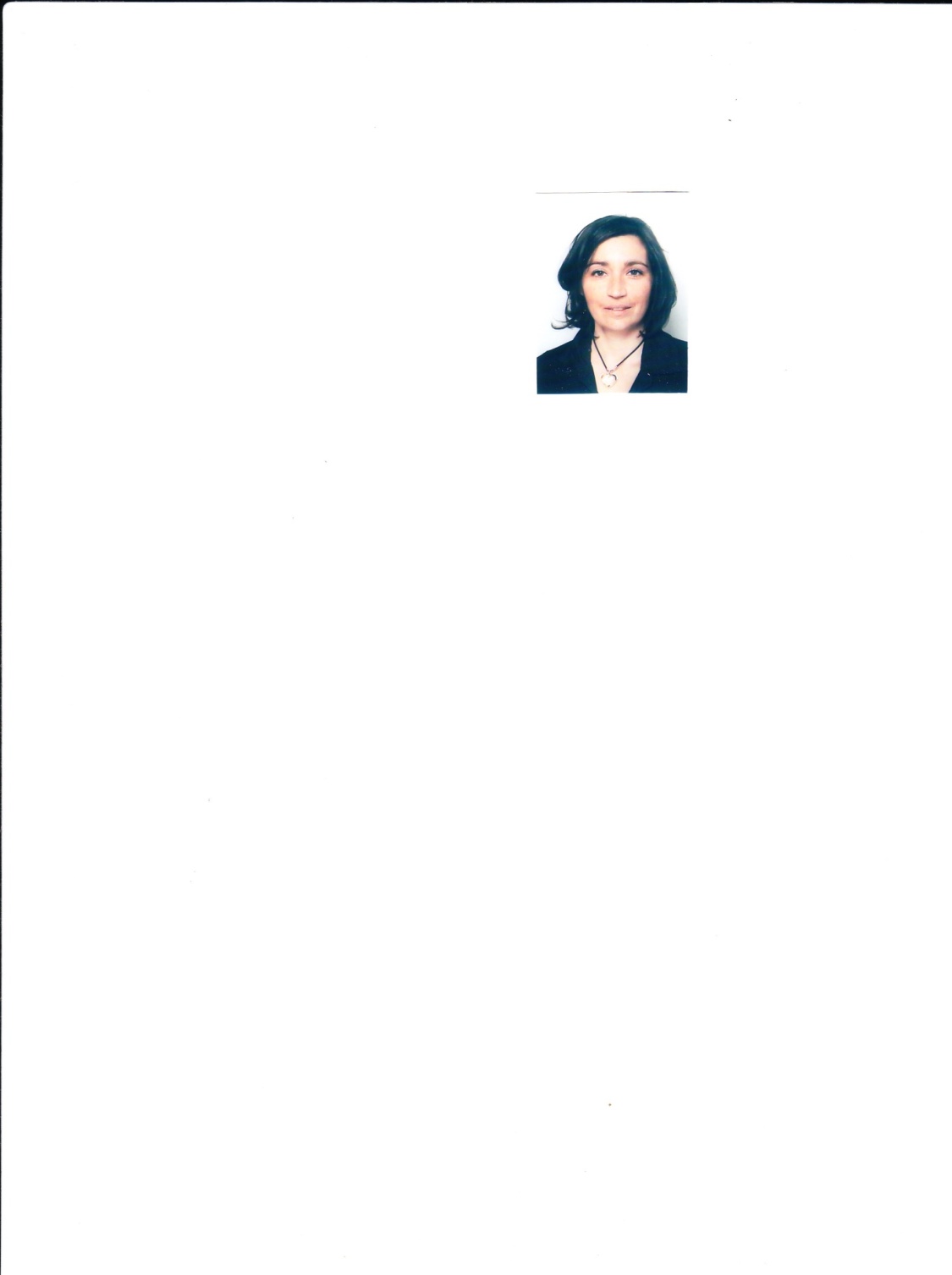 